Pregled pojedinačnih rezultataSigurno u prometu 2015. - Školsko natjecanje III. osnovna škola BjelovarSigurno u prometuRangNatjecateljSpolMentorŠkolaTP1P2P3P4Ukupni bodoviProlazi na daljnje natjecanje1inga vargaŽantun petrlićIII. osnovna škola Bjelovar4215151018100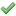 2luka benešMantun petrlićIII. osnovna škola Bjelovar3213141518923inga maleševićŽantun petrlićIII. osnovna škola Bjelovar3515101218904karlo milovićMantun petrlićIII. osnovna škola Bjelovar3315121018885filip štimacMantun petrlićIII. osnovna škola Bjelovar321312121887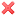 6ivan horvatMantun petrlićIII. osnovna škola Bjelovar3115101317867Valentino ŠiljakMantun petrlićIII. osnovna škola Bjelovar3215101015828vanesa bursaćŽantun petrlićIII. osnovna škola Bjelovar341381015809ines popovićŽantun petrlićIII. osnovna škola Bjelovar19151515157910sara kravaicaŽantun petrlićIII. osnovna škola Bjelovar3113109157811VIKTORIA hajdarevićŽantun petrlićIII. osnovna škola Bjelovar2811108187512karla bertićŽantun petrlićIII. osnovna škola Bjelovar391057137412Ivan ŠošMantun petrlićIII. osnovna škola Bjelovar251389197414matija janešMantun petrlićIII. osnovna škola Bjelovar19151210177315Valentino jurićMantun petrlićIII. osnovna škola Bjelovar291399127216sven fotMantun petrlićIII. osnovna škola Bjelovar2115109157017erik shatriMantun petrlićIII. osnovna škola Bjelovar2313810156918anja popovićŽantun petrlićIII. osnovna škola Bjelovar10131013186419nino barićMantun petrlićIII. osnovna škola Bjelovar9151010186220nina čermakŽantun petrlićIII. osnovna škola Bjelovar26957136021luciano grineMantun petrlićIII. osnovna škola Bjelovar161395135622klara slivarŽantun petrlićIII. osnovna škola Bjelovar238551051